OntbijtBagel met gebakken eitje		9,50
Guacamole – spinazie
Overnight oats				7,50
Havermelk – appel - kaneel
 Wentelteefjes				8,50LunchBroodjesCarpaccio				8,50
Truffelmayo - kappertjes – parmezaan
Caprese				8,50
Mozzarella - pesto - pijnboompitten
Hummus				8,50
Gegrilde groenten – zongedroogde tomaat
Makreelsalade				10,50
Appel - komkommer
Pulled pork				9,50
BBQ saus – koolsla
Pastrami				9,50
Zoetzure groenten - kerriemayonaise
Broodje van de week			8,50Boterhammen			6,50
• Tonijnsalade		• B.LT.
• Eiersalade		• Boerenkaas

Salade				11,75		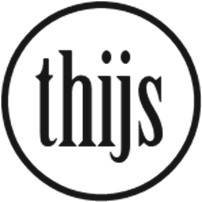 







Heeft u een allergie of dieetwensen? 
Laat het ons weten!tot 11:30Yoghurt				7,50
Vers fruit – granola 
Croissant				2,00
   Optie: jam / boerenkaas		+ 1,50.SpecialsBroodje Biltstraat			8,50
Gerookte kip - bacon - mosterdmayo
Clubsandwich Thijs			9,50
Gerookte rib-eye – boerenkaas – truffelmayoFlatbreadBaba ganoush				12,00
Gegrilde groenten – feta
Gegrilde parmaham			13,50
Pestomayonaise – vijgen in port – mozzarellaWarmSoep					7,50
Glaasje soep				3,75
Focaccia				9,25
Caprese / Geitenkaas
Uitsmijter op boterham 		8,50
   Optie: ham / kaas / bacon		+ 1,50
Tosti kaas / ham			6,50 ,
LekkernijenPlakje kruidkoek			1,75
Taart 					5,50Drankkaartt
Warme drankenKoffie / Americano			2,60
Espresso				2,60
Dubbele espresso			3,60
Cappuccino / Koffie verkeerd		3,20
Flat white / Latte macchiato		3,80
Espresso macchiato / Cortado	3,20
Chai-Latte				3,80
Babyccino				1,80
Thee					3,20
Munt thee / Gember thee		3,60
Chocolade melk			3,80
Melk / Puur
   Optie: slagroom			+ 0,50
5
Alcoholische drankenWijn			glas 5,50 / fles 22,50
Van de Wijn & Whisky winkel op de Biltstraat
Bier / 0.0%				3,50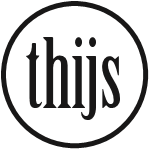 
Al onze producten zijn vers en worden door Thijs en zijn team in de keuken bereid. Onze producten zijn ook to go verkrijgbaar.
Koude drankenIJskoffie				4,50
Limonade van de Roze Bunker	3,95
Schulp sappen				3,25
   Appel / peer / vlierbes	
Gingerbeer				3,95
Coca-cola / Coca-cola Zero		3,25
Ice-tea Green / Orangina		3,25
Spa Blauw / Spa Rood			3,00
Vers van de persGreen healthy juice			6,50
Appel - Gember - Komkommer - Kiwi
Orange booster			6,50
Wortel – Sinaasappel - Appel – 
Gember
Verse smoothie van de dag		6,50
Verse jus d’orange			4,50
Verse Appelsap			6,50
   Optie: gember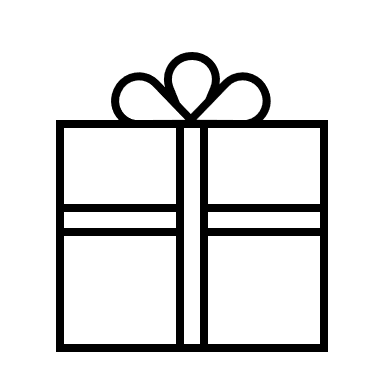 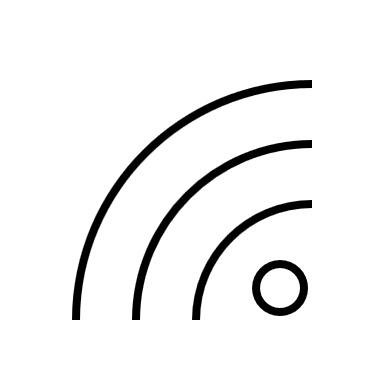    Welkominonzekeuken	   Verras je geliefde met   is ons wifi wachtwoord	      een traktatiekaart!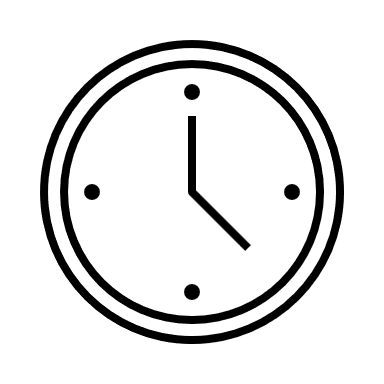 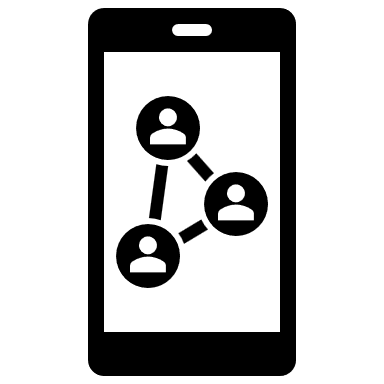          ma t/m zon 	                       @dekeukenvanthijs           8:30 tot 16:00               info@dekeukenvanthijs.nl